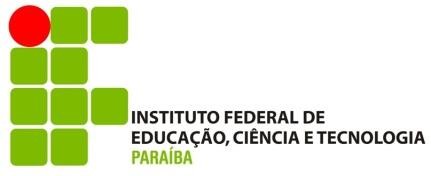 Ilmo. Sr(a). Coordenador(a):INSTITUTO FEDERAL DE EDUCAÇÃO, CIÊNCIA E TECNOLOGIA DA PARAÍBA CAMPUS JOÃO PESSOAREQUERIMENTO PARA CERTIFICADO/DIPLOMA DE PÓS- GRADUAÇÃOVem requerer o CERTIFICADO/DIPLOMA DE CONCLUSÃO DE CURSO, por ter concluído todos os requisitos para conclusão do curso  	Anexos (Só receber se a documentação estiver completa e autenticada):Nestes termos, pede deferimento.João Pessoa, ____ /____/ _______._________________________________________Assinatura do requerente ou responsávelNOMENOMENOMENOMECPFCPFCURSOCURSOCURSOTURMA/TURNOTURMA/TURNOTURMA/TURNONASCIMENTONATURALIDADENATURALIDADERG Nº / ÓRGÃO EXPEDIDORRG Nº / ÓRGÃO EXPEDIDORRG Nº / ÓRGÃO EXPEDIDORMATRICULATELEFONEE-MAILE-MAILE-MAILE-MAILENDEREÇO (Rua, nº)ENDEREÇO (Rua, nº)ENDEREÇO (Rua, nº)ENDEREÇO (Rua, nº)ENDEREÇO (Rua, nº)ENDEREÇO (Rua, nº)BAIRROBAIRROCIDADECIDADECIDADEESTADOCertidão de Nascimento /Certidão de CasamentoIdentidade com a data de emissãoCPFTítulo de EleitorCertidão de quitação eleitoral (www.tse.jus.br)Carteira de reservista / CDI ou documento equivalente (sexo masculino)Diploma de Curso de Graduação, acompanhado do Histórico da Graduação.VISTO DA BIBLIOTECA NADA CONSTADATA/ASSINATURA/CARIMBOVISTO DO DOF NADA CONSTADATA/ASSINATURA/CARIMBOVISTO DA CAEST NADA CONSTADATA/ASSINATURA/CARIMBO